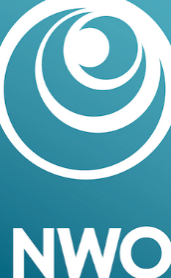 DECLARATION TRANSPORT INSURANCECompany:                                  Policy number: 04056-0104517 Email to:Fabienne van de GiessenEmail address:f.vandegiessen@nwo.nlDate outward journey:Date arrival:Description of goods:Location sent from:Country sent from:Mode of transport:Destination location:Destination country:Insure stay there:Amount:Work order:Signature workgroup leader:Date returned:Declared by: